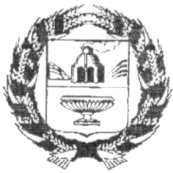 Российская ФедерацияЗаринский районный Совет народных депутатов Алтайского краяРЕШЕНИЕ24.09.2019 г.                                                                            № 142О внесении изменений и дополнений в Устав муниципального образования Заринский район Алтайского края В целях приведения Устава муниципального образования Заринский район Алтайского края в соответствие с действующим законодательством, руководствуясь статьей 44 Федерального закона от 6 октября 2003 года № 131-ФЗ «Об общих принципах организации местного самоуправления в Российской Федерации» и статьей 25 Устава, Заринский районный Совет народных депутатов РЕШИЛ:1. Внести в Устав муниципального образования Заринский район Алтайского края следующие изменения и дополнения: 1) Статью 5 изложить в следующей редакции:« Статья 5. Вопросы местного значения муниципального районаК вопросам местного значения муниципального района относятся:1 составление и рассмотрение проекта бюджета муниципального района, утверждение и исполнение бюджета муниципального района, осуществление контроля за его исполнением, составление и утверждение отчета об исполнении бюджета муниципального района (далее - районный бюджет в соответствующем падеже);2) установление, изменение и отмена местных налогов и сборов муниципального района;3) владение, пользование и распоряжение имуществом, находящимся в муниципальной собственности муниципального района;4) организация в границах муниципального района электро- и газоснабжения поселений, в пределах полномочий, установленных законодательством Российской Федерации;5) дорожная деятельность в отношении автомобильных дорог местного значения вне границ населенных пунктов в границах муниципального района, осуществление муниципального контроля за сохранностью автомобильных дорог местного значения вне границ населенных пунктов в границах муниципального района, организация дорожного движения и обеспечение безопасности дорожного движения на них, а также осуществление иных полномочий в области использования автомобильных дорог и осуществления дорожной деятельности в соответствии с законодательством Российской Федерации; 6) создание условий для предоставления транспортных услуг населению и организация транспортного обслуживания населения между поселениями в границах муниципального района;7) участие в профилактике терроризма и экстремизма, а также в минимизации и (или) ликвидации последствий проявлений терроризма и экстремизма на территории муниципального района;8) разработка и осуществление мер, направленных на укрепление межнационального и межконфессионального согласия, поддержку и развитие языков и культуры народов Российской Федерации, проживающих на территории муниципального района, реализацию прав  коренных малочисленных народов и других национальных меньшинств, обеспечение социальной и культурной адаптации мигрантов, профилактику межнациональных (межэтнических) конфликтов;9) участие в предупреждении и ликвидации последствий чрезвычайных ситуаций на территории муниципального района;10) организация охраны общественного порядка на территории муниципального района муниципальной милицией;11) предоставление помещения для работы на обслуживаемом административном участке муниципального района сотруднику, замещающему должность участкового уполномоченного полиции;12) до 1 января 2017 года предоставление сотруднику, замещающему должность участкового уполномоченного полиции, и членам его семьи жилого помещения на период выполнения сотрудником обязанностей по указанной должности;13) организация мероприятий межпоселенческого характера по охране окружающей среды;14) организация предоставления общедоступного и бесплатного дошкольного, начального общего, основного общего, среднего общего образования по основным общеобразовательным программам в муниципальных образовательных организациях (за исключением полномочий по финансовому обеспечению реализации основных общеобразовательных программ в соответствии с федеральными государственными образовательными стандартами), организация предоставления дополнительного образования детей в муниципальных образовательных организациях (за исключением дополнительного образования детей, финансовое обеспечение которого осуществляется органами государственной властиАлтайского края), создание условий для осуществления присмотра и ухода за детьми, содержания детей в муниципальных образовательных организациях, а также осуществление в пределах своих полномочий мероприятий по обеспечению организации отдыха детей в каникулярное время, включая мероприятия по обеспечению безопасности их жизни и здоровья;15) создание условий для оказания медицинской помощи населению на территории муниципального района (за исключением территорий поселений, включенных в утвержденный Правительством Российской Федерации перечень территорий, население которых обеспечивается медицинской помощью в медицинских организациях, подведомственных федеральному органу исполнительной власти, осуществляющему функции по медико-санитарному обеспечению населения отдельных территорий) в соответствии с территориальной программой государственных гарантий бесплатного оказания гражданам медицинской помощи;16) участие в организации деятельности по накоплению (в том числе раздельному накоплению), сбору, транспортированию, обработке, утилизации, обезвреживанию, захоронению твердых коммунальных отходов на территории муниципального района;17) утверждение схем территориального планирования муниципального района, утверждение подготовленной на основе схемы территориального планирования муниципального района документации по планировке территории, ведение информационной системы обеспечения градостроительной деятельности, осуществляемой на территории муниципального района, резервирование и изъятие земельных участков в границах муниципального района для муниципальных нужд, направление уведомления о соответствии указанных в уведомлении о планируемом строительстве параметров объекта индивидуального жилищного строительства или садового дома установленным параметрам и допустимости размещения объекта индивидуального жилищного строительства или садового дома на земельном участке, уведомления о несоответствии указанных в уведомлении о планируемом строительстве параметров объекта индивидуального жилищного строительства или садового дома установленным параметрам и (или) недопустимости размещения объекта индивидуального жилищного строительства или садового дома на земельном участке, уведомления о соответствии или несоответствии построенных или реконструированных объекта индивидуального жилищного строительства или садового дома требованиям законодательства о градостроительной деятельности при строительстве или реконструкции объектов индивидуального жилищного строительства или садовых домов на земельных участках, расположенных на соответствующих межселенных территориях, принятие в соответствии с гражданским законодательством Российской Федерации решения о сносе самовольной постройки, расположенной на межселенной территории, решения о сносе самовольной постройки, расположенной на межселенной территории, или ее приведении в соответствие с установленными требованиями, решения об изъятии земельного участка, не используемого по целевому назначению или используемого с нарушением законодательства Российской Федерации и расположенного на межселенной территории, осуществление сноса самовольной постройки, расположенной на межселенной территории, или ее приведения в соответствие с установленными требованиями в случаях, предусмотренных Градостроительным кодексом Российской Федерации, выдача градостроительного плана земельного участка, расположенного на межселенной территории;18) утверждение схемы размещения рекламных конструкций, выдача разрешений на установку и эксплуатацию рекламных конструкций на территории муниципального района, аннулирование таких разрешений, выдача предписаний о демонтаже самовольно установленных рекламных конструкций на территории муниципального района, осуществляемые в соответствии с Федеральным законом от 13 марта 2006 года № 38-ФЗ «О рекламе» (далее - Федеральный закон «О рекламе» в соответствующем падеже);19) формирование и содержание муниципального архива, включая хранение архивных фондов поселений;20) содержание на территории муниципального района межпоселенческих мест захоронения, организация ритуальных услуг;21) создание условий для обеспечения поселений, входящих в состав муниципального района, услугами связи, общественного питания, торговли и бытового обслуживания;22) организация библиотечного обслуживания населения межпоселенческими библиотеками, комплектование и обеспечение сохранности их библиотечных фондов;23) создание условий для обеспечения поселений, входящих в состав муниципального района, услугами по организации досуга и услугами организаций культуры; 24) создание условий для развития местного традиционного народного художественного творчества в поселениях, входящих в состав муниципального района;25) сохранение, использование и популяризация объектов культурного наследия (памятников истории и культуры), находящихся в собственности муниципального района, охрана объектов культурного наследия (памятников истории и культуры) местного (муниципального) значения, расположенных на территории муниципального района;26) выравнивание уровня бюджетной обеспеченности поселений, входящих в состав муниципального района, за счет средств районного бюджета;27) организация и осуществление мероприятий по территориальной обороне и гражданской обороне, защите населения и территории муниципального района от чрезвычайных ситуаций природного и техногенного характера;28) создание, развитие и обеспечение охраны лечебно-оздоровительных местностей и курортов местного значения на территории муниципального района, а также осуществление муниципального контроля в области использования и охраны особо охраняемых природных территорий местного значения;29) организация и осуществление мероприятий по мобилизационной подготовке муниципальных предприятий и учреждений, находящихся на территории муниципального района;30) осуществление мероприятий по обеспечению безопасности людей на водных объектах, охране их жизни и здоровья; 31) создание условий для развития сельскохозяйственного производства в поселениях, расширения рынка сельскохозяйственной продукции, сырья и продовольствия, содействие развитию малого и среднего предпринимательства, оказание поддержки социально ориентированным некоммерческим организациям, благотворительной деятельности и добровольчеству (волонтерству);32) обеспечение условий для развития на территории муниципального района физической культуры, школьного спорта и массового спорта, организация проведения официальных физкультурно-оздоровительных и спортивных мероприятий муниципального района;33) организация и осуществление мероприятий межпоселенческого характера по работе с детьми и молодежью;34) осуществление в пределах, установленных водным законодательством Российской Федерации полномочий собственника водных объектов, установление правил использования водных объектов общего пользования для личных и бытовых нужд, включая обеспечение свободного доступа граждан к водным объектам общего пользования и их береговым полосам;35) осуществление муниципального лесного контроля;36) обеспечение выполнения работ, необходимых для создания искусственных земельных участков для нужд муниципального района, проведение открытого аукциона на право заключить договор о создании искусственного земельного участка в соответствии с федеральным законом;37) осуществление мер по противодействию коррупции в границах муниципального района;38) присвоение адресов объектам адресации, изменение, аннулирование адресов, присвоение наименований элементам улично-дорожной сети (за исключением автомобильных дорог федерального значения, автомобильных дорог регионального или межмуниципального значения), наименований элементам планировочной структуры в границах межселенной территории муниципального района, изменение, аннулирование таких наименований, размещение информации в государственном адресном реестре;39) осуществление муниципального земельного контроля на межселенной территории муниципального района;40) организация в соответствии с Федеральным законом от 24 июля 2007 года № 221-ФЗ «О кадастровой деятельности» выполнения комплексных кадастровых работ и утверждение карты-плана территории.2. Органами местного самоуправления муниципального района на территориях сельских поселений данного муниципального вопросы местного значения, предусмотренные пунктами 4-8, 11, 13, 13.1, 15, 18, 22-24, 26, 27, 31, 32, 33.1-34, 37, 38, 39 части 1 статьи 14 Федерального закона от 6 октября 2003 года № 131-ФЗ «Об общих принципах организации местного самоуправления в Российской Федерации» (далее - Федеральный закон от 6 октября 2003 года № 131-ФЗ в соответствующем падеже), а также вопросы использования, охраны, защиты, воспроизводства городских лесов, лесов особо охраняемых природных территорий, расположенных в границах района решаются населенных пунктов поселения.»;2) Статью 15 изложить в следующей редакции:«Статья 15. Публичные слушания, общественные обсуждения1. Для обсуждения проектов муниципальных правовых актов по вопросам местного значения с участием жителей муниципального района районным Советом народных депутатов, главой района могут проводиться публичные слушания.2. Публичные слушания проводятся по инициативе населения, районного Совета народных депутатов или главы района.Публичные слушания, проводимые по инициативе населения или районного Совета народных депутатов, назначаются районным Советом народных депутатов, а по инициативе главы района - главой района.3. На публичные слушания должны выноситься вопросы, предусмотренные частью 3 статьи 28 Федерального закона от 6 октября 2003 года № 131-ФЗ.Иные вопросы, подлежащие вынесению на публичные слушания, общественные обсуждения, определяются нормативным правовым актом районного Совета народных депутатов в соответствии с федеральным законодательством.4. Порядок организации и проведения публичных слушаний, общественных обсуждений определяется нормативным правовым актом районного Совета народных депутатов.»;3) Статью 20 изложить в следующей редакции:«Статья 20. Структура органов местного самоуправления1. Структуру органов местного самоуправления составляют: 1) районный Совет народных депутатов;2) глава района;3) Администрация Заринского района Алтайского края (далее - Администрация района в соответствующем падеже);4) контрольно-счётная палата района.2. Изменение структуры органов местного самоуправления осуществляется не иначе как путем внесения изменений в настоящий Устав.»;4) Статью 25 изложить в следующей редакции:«Статья 25. Полномочия районного Совета народных депутатов в области осуществления местного самоуправленияК полномочиям районного Совета народных депутатов в области местного самоуправления относится:1) избрание главы района, заслушивание ежегодных отчетов главы района о результатах его деятельности, о результатах деятельности Администрации и иных подведомственных главе района органов местного самоуправления, в том числе о решении вопросов, поставленных районным Советом народных депутатов.2) утверждение Регламента, внесение в него изменений и дополнений; 3) рассмотрение протестов и представлений органов прокуратуры на настоящий Устав, муниципальные правовые акты о внесении в него изменений и дополнений, решения районного Совета народных депутатов;4) в случаях, предусмотренных федеральными законами, обращение в суд с заявлениями в защиту публичных интересов;5) участие в учреждении печатного средства массовой информации для опубликования муниципальных правовых актов, обсуждения проектов муниципальных правовых актов по вопросам местного значения, доведения до сведения жителей муниципального района официальной информации о социально-экономическом и культурном развитии муниципального района, о развитии его общественной инфраструктуры и иной информации;6)  осуществление иных полномочий в соответствии с федеральными законами, законами Алтайского края и настоящим Уставом»;.5) статью 26 изложить в следующей редакции:«Статья 26. Полномочия районного Совета народных депутатов в области бюджета, финансов, экономики и собственностиК полномочиям районного Совета народных депутатов в области бюджета, финансов, экономики и собственности относится:1) установление в соответствии с федеральными законами и законами Алтайского края нормативов отчислений доходов в бюджеты поселений от федеральных налогов и сборов, в том числе от налогов, предусмотренных специальными налоговыми режимами, региональных и местных налогов, подлежащих зачислению в соответствии с Бюджетным кодексом Российской Федерации, законодательством о налогах и сборах и (или) законами Алтайского края в районный бюджет;2) установление порядка и условий предоставления межбюджетных трансфертов из районного бюджета бюджетам поселений;3) установление порядка привлечения заемных средств, в том числе за счет выпуска муниципальных ценных бумаг, в соответствии с требованиями федеральных законов и иных нормативных правовых актов федеральных органов государственной власти;4) установление дополнительных оснований и условий предоставления отсрочки и рассрочки уплаты местных налогов, предоставления инвестиционных налоговых кредитов;5) установление размеров части прибыли муниципальных предприятий, остающейся после уплаты налогов и сборов и осуществления иных обязательных платежей, подлежащей перечислению в районный бюджет;6) установление ставок арендной платы, порядка, условий и сроков ее внесения, предоставление льгот в отношении имущества, находящегося в собственности муниципального района;7) принятие решений совместно с представительными органами иных муниципальных образований об учреждении для совместного решения вопросов местного значения межмуниципальных хозяйственных обществ;8) принятие решений о создании некоммерческих организаций в форме автономных некоммерческих организаций и фондов;9) определение в соответствии с федеральными законами порядка и условий приватизации имущества, находящегося в собственности муниципального района;10) принятие решений о приватизации имущества, находящегося в собственности муниципального района, о сделках с имуществом, находящимся в собственности муниципального района, подлежащих утверждению районным Советом народных депутатов;11) утверждение схем территориального планирования муниципального района;12) определение порядка предоставления жилых помещений специализированного жилищного фонда муниципального района;13) установление правил использования водных объектов общего пользования для личных и бытовых нужд;14) осуществление иных полномочий в соответствии с федеральными законами, законами Алтайского края.»;6) статью 30 изложить в следующей редакции: «Статья 30. Правовой статус депутата 1. Депутат является полномочным представителем соответствующих поселений и отчитывается перед избирателями о своей деятельности не реже одного раза в год и может быть ими отозван.Органы местного самоуправления обеспечивают депутату условия для беспрепятственного осуществления своих полномочий. 2. Срок полномочий депутата составляет 5 лет.3. Полномочия депутата районного Совета народных депутатов начинаются со дня избрания депутата представительного органа поселения депутатом районного Совета народных депутатов, и прекращаются со дня вступления в силу решения об очередном избрании в состав районного Совета народных депутатов от данного поселения. Полномочия депутата, являющегося главой поселения, начинаются со дня вступления в должность главы поселения, и прекращаются со дня вступления в должность вновь избранного главы поселения.3. Депутаты осуществляют свои полномочия на непостоянной основе.4. Депутат имеет удостоверение, являющееся основным документом, подтверждающим полномочия депутата, которым он пользуется в течение всего срока своих полномочий. Удостоверение подписывается председателем районного Совета народных депутатов.5. Депутат обязан:1) при отсутствии уважительных причин (болезнь, командировка, отпуск и иные тому подобные обстоятельства) лично участвовать в каждой сессии; 2) соблюдать правила депутатской этики, установленные районным Советом народных депутатов;3) воздерживаться от поведения, которое может вызвать сомнения в надлежащем исполнении депутатом своих обязанностей, а также конфликтных ситуаций, способных нанести ущерб репутации депутата или авторитету районного Совета народных депутатов;4) соблюдать установленные в районном Совете народных депутатов правила публичных выступлений;5) добросовестно выполнять поручения районного Совета народных депутатов и его органов, данные в пределах их компетенции;6) проводить личный прием граждан не реже одного раза в месяц.6. Осуществляя свои полномочия, депутат имеет право:1) участвовать по поручению районного Совета народных депутатов, постоянных комиссий в проверках исполнения органами местного самоуправления и должностными лицами местного самоуправления полномочий по решению вопросов местного значения, отдельных государственных полномочий, переданных органам местного самоуправления, соответствия деятельности органов местного самоуправления и должностных лиц местного самоуправления, муниципальных предприятий и учреждений настоящему Уставу и принятым в соответствии с ним решениям районного Совета народных депутатов и вносить предложения по устранению выявленных недостатков, отмене незаконных решений и привлечению к ответственности виновных лиц;2) проверять факты, изложенные в заявлениях и жалобах граждан, с посещением, при необходимости, органов местного самоуправления, муниципальных предприятий и учреждений;3) проводить встречи с трудовыми коллективами муниципальных предприятий и учреждений, участвовать в собраниях или конференциях граждан соответствующего поселения;4) в связи с осуществлением полномочий депутата имеет право на безотлагательный прием главой района, иными должностными лицами органов местного самоуправления района, муниципальными служащими района, руководителями органов государственной власти Алтайского края, расположенных на территории района, в установленном порядке;5) направлять письменные обращения главе района, руководителям и иным должностным лицам органов местного самоуправления, муниципальных предприятий и учреждений по вопросам, связанным с осуществлением им своих полномочий и входящим в компетенцию указанных руководителей и должностных лиц, которые дают письменный ответ на эти обращения в сроки, установленные федеральным законодательством. Депутат вправе принимать непосредственное участие в рассмотрении поставленных в обращении вопросов, в том числе и на заседании соответствующих органов, муниципальных предприятий и учреждений. О дне рассмотрения депутат должен быть извещен заблаговременно, но не позднее чем за три дня до дня заседания;6) на обеспечение документами, принятыми районным Советом народных депутатов, постоянными комиссиями, а также документами, официально распространяемыми органами государственной власти и органами местного самоуправления;7) по вопросам, связанным с осуществлением своих депутатских полномочий, по предъявлении удостоверения депутата пользоваться внутрирайонной телефонной связью, которой располагают органы местного самоуправления;8) на компенсацию расходов, связанных с осуществлением депутатской деятельности в порядке, определенном решением районного Совета народных депутатов;9) пользоваться иными правами в соответствии с федеральными законами, законами Алтайского края и настоящим Уставом.7. На депутата распространяются гарантии и ограничения, предусмотренные статьей 40 Федерального закона от 6 октября 2003 года № 131-ФЗ.8. Полномочия депутата прекращаются досрочно в случае:1) смерти;2) отставки по собственному желанию;3) признания судом недееспособным или ограниченно дееспособным;4) признания судом безвестно отсутствующим или объявления умершим;5) вступления в отношении его в законную силу обвинительного приговора суда;6) выезда за пределы Российской Федерации на постоянное место жительства;7) прекращения гражданства Российской Федерации, прекращения гражданства иностранного государства - участника международного договора Российской Федерации, в соответствии с которым иностранный гражданин имеет право быть избранным в органы местного самоуправления, приобретения им гражданства иностранного государства либо получения им вида на жительство или иного документа, подтверждающего право на постоянное проживание гражданина Российской Федерации на территории иностранного государства, не являющегося участником международного договора Российской Федерации, в соответствии с которым гражданин Российской Федерации, имеющий гражданство иностранного государства, имеет право быть избранным в органы местного самоуправления;8) отзыва избирателями;9) призыва на военную службу или направления на заменяющую ее альтернативную гражданскую службу;10) прекращения его полномочий в качестве главы поселения, депутата представительного органа поселения;11) в случае несоблюдения ограничений, запретов, неисполнения обязанностей, установленных Федеральным законом от 25 декабря 2008 года № 273-ФЗ «О противодействии коррупции», Федеральным законом от 3 декабря 2012 года № 230-ФЗ «О контроле за соответствием расходов лиц, замещающих государственные должности, и иных лиц их доходам», Федеральным законом от 7 мая 2013 года № 79-ФЗ «О запрете отдельным категориям лиц открывать и иметь счета (вклады), хранить наличные денежные средства и ценности в иностранных банках, расположенных за пределами территории Российской Федерации, владеть и (или) пользоваться иностранными финансовыми инструментами», если иное не предусмотрено Федеральным законом от 6 октября 2003 года № 131-ФЗ;12) в иных случаях, установленных Федеральным законом от 6 октября 2003 года № 131-ФЗ и иными федеральными законами.9. Решение районного Совета народных депутатов о досрочном прекращении полномочий депутата принимается не позднее чем через 30 дней со дня появления основания для досрочного прекращения полномочий, а если это основание появилось в период между сессиями районного Совета народных депутатов, - не позднее чем через три месяца со дня появления такого основания.Порядок принятия решения о досрочном прекращении полномочий депутата устанавливается Регламентом.»;7) статью 32 изложить в следующей редакции:«Статья 32.  Депутатский запрос1. Депутат или группа депутатов вправе внести на рассмотрение районного Собрания депутатов письменное предложение о направлении районным Собранием депутатов депутатского запроса. Решением районного Собрания депутатов в качестве депутатского запроса может быть признано обращение к государственным органам, органам местного самоуправления, их должностным лицам, руководителям общественных объединений, организаций всех форм собственности, расположенных на территории района, по вопросам, входящим в компетенцию указанных органов, руководителей и иных должностных лиц.2. Основаниями для направления депутатского запроса служат нарушения Конституции Российской Федерации, федеральных законов, Устава (Основного Закона) Алтайского края, законов Алтайского края, иных нормативных правовых актов Алтайского края, настоящего Устава и иных муниципальных правовых актов, а также другие основания, признаваемые районным Собранием депутатов достаточными для направления депутатского запроса.3. Порядок направления депутатского запроса устанавливается Регламентом.4. Руководитель органа или должностное лицо, которому направлен депутатский запрос, представляет на него ответ в соответствии с действующим законодательством. Ответ оглашается председательствующим на сессии, в ходе которой было принято решение о направлении депутатского запроса, а при необходимости более длительного времени на подготовку ответа - на очередной сессии». 8) статью 33 изложить в следующей редакции:«Статья 33. Депутатское расследование1. Районный Советь народных депутатов вправе назначить депутатское расследование. Предложение о проведении депутатского расследования могут вносить депутаты (депутат), постоянные комиссии, депутатские объединения.2. Поводом к назначению депутатского расследования могут служить нарушения депутатами и должностными лицами органов местного самоуправления Конституции Российской Федерации, федеральных законов, Устава (Основного Закона) Алтайского края, законов Алтайского края, иных нормативных правовых актов Алтайского края, настоящего Устава и иных муниципальных правовых актов, обвинение депутата в совершении правонарушения или поступка, порочащего депутата, создание районному Собранию депутатов препятствий в осуществлении им своих полномочий, событие, имеющее большой общественный резонанс, а также другие основания, признаваемые районным Собранием депутатов достаточными для назначения депутатского расследования.3. Для проведения депутатского расследования формируется специальная комиссия из числа депутатов.4. Глава района, иные должностные лица органов местного самоуправления и органов государственной власти Алтайского края, расположенных на территории района, обязаны оказывать депутатской комиссии необходимое содействие в проведении расследования, по ее требованию предоставлять сведения и документы, необходимые для объективного изучения возникшего вопроса. 5. Результатом депутатского расследования является мотивированное заключение. Заключение рассматривается на сессии и по нему принимается соответствующее решение».9) Статья 37. Досрочное прекращение полномочий главы района«1. Полномочия главы района прекращаются досрочно в случае:1) смерти;2) отставки по собственному желанию;3) удаления в отставку в соответствии со статьей 74.1 Федерального закона от 6 октября 2003 года № 131-ФЗ;4) отрешения от должности Губернатором Алтайского края в порядке, установленном статьей 74 Федерального закона от 6 октября 2003 года № 131-ФЗ;5) признания судом недееспособным или ограниченно дееспособным;6) признания судом безвестно отсутствующим или объявления умершим;7) вступления в отношении его в законную силу обвинительного приговора суда;8) выезда за пределы Российской Федерации на постоянное место жительства;9) прекращения гражданства Российской Федерации, прекращения гражданства иностранного государства - участника международного договора Российской Федерации, в соответствии с которым иностранный гражданин имеет право быть избранным в органы местного самоуправления, приобретения им гражданства иностранного государства либо получения им вида на жительство или иного документа, подтверждающего право на постоянное проживание гражданина Российской Федерации на территории иностранного государства, не являющегося участником международного договора Российской Федерации, в соответствии с которым гражданин Российской Федерации, имеющий гражданство иностранного государства, имеет право быть избранным в органы местного самоуправления;10) установленной в судебном порядке стойкой неспособности по состоянию здоровья осуществлять полномочия главы района;11) преобразования муниципального района, осуществляемого в соответствии с частями 3.1-1,  4, 6 статьи 13 Федерального закона от 6 октября 2003 года № 131-ФЗ, а также в случае упразднения муниципального района;12) увеличения численности избирателей муниципального района более чем на 25 процентов, произошедшего вследствие изменения границ муниципального района;13) в связи с утратой доверия Президента Российской Федерации в случае несоблюдения главой района, его супругой и несовершеннолетними детьми запрета, установленного Федеральным законом «О запрете отдельным категориям лиц открывать и иметь счета (вклады), хранить наличные денежные средства и ценности в иностранных банках, расположенных за пределами территории Российской Федерации, владеть и (или) пользоваться иностранными финансовыми инструментами»;14) несоблюдения ограничений, запретов, неисполнения обязанностей, установленных Федеральным законом от 25 декабря 2008 года № 273-ФЗ «О противодействии коррупции», Федеральным законом от 3 декабря 2012 года № 230-ФЗ «О контроле за соответствием расходов лиц, замещающих государственные должности, и иных лиц их доходам», Федеральным законом от 7 мая 2013 года № 79-ФЗ «О запрете отдельным категориям лиц открывать и иметь счета (вклады), хранить наличные денежные средства и ценности в иностранных банках, расположенных за пределами территории Российской Федерации, владеть и (или) пользоваться иностранными финансовыми инструментами», если иное не предусмотрено Федеральным законом от 6 октября 2003 года № 131-ФЗ.2. Полномочия главы района в случаях, предусмотренных пунктами 1, 5-10 части 1 настоящей статьи, прекращаются со дня наступления предусмотренных в данных пунктах оснований, о чем на ближайшей сессии принимается соответствующее решение районного Собрания депутатов.Полномочия главы района в случаях, предусмотренных пунктами 2, 3 части 1 настоящей статьи, прекращаются со дня принятия районным Собранием депутатов решения об отставке по собственному желанию или удалении в отставку главы района.Полномочия главы района в случае, предусмотренном пунктом 4 части 1 настоящей статьи, прекращаются со дня издания Губернатором Алтайского края правового акта об отрешении от должности главы района. Полномочия главы района в случаях, предусмотренных пунктами 11, 12 части 1 настоящей статьи, прекращаются в соответствии с законом Алтайского края.Полномочия главы района в случае, предусмотренном пунктом 13 части 1 настоящей статьи, прекращаются досрочно в соответствии с действующим законодательством.Полномочия главы района в случае, предусмотренном пунктом 14 части 1 настоящей статьи, прекращаются в соответствии с Федеральным законом от 6 октября 2003 года № 131-ФЗ и законодательством о противодействии коррупции.3. В случае досрочного прекращения полномочий главы района его полномочия осуществляет один из заместителей главы Администрации района по решению районного Собрания депутатов.10.Статья 38. Полномочия главы района«К полномочиям главы района относится:1) представление без доверенности муниципального района, Администрации района и координация работы Администрации района в отношениях с органами местного самоуправления, в том числе других муниципальных образований, органами государственной власти, гражданами и организациями; 2) подписание и опубликование (обнародование) в порядке, установленном настоящим Уставом, нормативных правовых актов, принятых районным Советом народных депутатов;3) право требовать созыва внеочередной сессии районного Совета народных депутатов;4) обеспечение составления проекта районного бюджета, обеспечение его исполнения;5) внесение в районное Совет народных депутатов проекта районного бюджета с необходимыми документами и материалами, представление годового отчета об исполнении районного бюджета на утверждение районного Совета народных депутатов;6) управление и распоряжение имуществом, находящимся в собственности муниципального района, в порядке, установленном районным Совета народных депутатов, кроме случаев, когда для заключения сделки требуется согласие районного Совета народных депутатов;7) назначение на должность с заключением трудового договора и освобождение от нее руководителей муниципальных предприятий и учреждений;8) заключение от имени Администрации района предусмотренных законодательством договоров и соглашений;9) руководство гражданской обороной на территории муниципального района;10) организация приема граждан в Администрации района, рассмотрение их обращений, принятие по ним решений;11) в случаях, предусмотренных федеральными законами, обращение в суд с заявлениями в защиту публичных интересов;12) осуществление регистрации (учета) избирателей, участников референдума, образование избирательных участков, участков референдума, предоставление помещений для голосования;13) обеспечение осуществления Администрацией района полномочий по решению вопросов местного значения и отдельных государственных полномочий, переданных органам местного самоуправления федеральными законами и законами Алтайского края;14) осуществление иных полномочий в соответствии с федеральными законами, законами Алтайского края, настоящим Уставом.»;11) статью 45 изложить в следующей редакции:«Статья 45. Полномочия Администрации района по решению вопросов местного значения в области финансов, экономики и собственностиК полномочиям Администрации района относится:1) обеспечение составления проекта районного бюджета, внесение его с необходимыми документами и материалами на утверждение районного Совета народных депутатов, разработка и утверждение методик распределения и (или) порядков предоставления межбюджетных трансфертов, обеспечение исполнения районного бюджета и составление бюджетной отчетности, предоставление годового отчета об исполнении районного бюджета на утверждение районного Совета народных депутатов, обеспечение управления муниципальным долгом, осуществление муниципальных заимствований, предоставление муниципальных гарантий;2) осуществление международных и внешнеэкономических связей в соответствии с федеральными законами;3) утверждение уставов муниципальных предприятий и учреждений;4) наделение имуществом муниципальных предприятий и учреждений, осуществление контроля за его использованием по назначению и сохранностью, осуществление финансового обеспечения деятельности муниципальных казенных учреждений и финансового обеспечения выполнения муниципального задания бюджетными и автономными муниципальными учреждениями;5) выполнение функций участника в создании хозяйственных обществ от имени муниципального района;6) в установленном порядке организация приватизации имущества, находящегося в собственности муниципального района;7) создание условий для развития сельскохозяйственного производства в поселениях, расширения рынка сельскохозяйственной продукции, сырья и продовольствия, содействие развитию малого и среднего предпринимательства, оказание поддержки социально ориентированным некоммерческим организациям, благотворительной деятельности и добровольчеству (волонтерству);8) создание условий для обеспечения поселений, входящих в состав муниципального района, услугами связи, общественного питания, торговли и бытового обслуживания;9) установление удобного для населения режима работы муниципальных организаций торговли, общественного питания и бытового обслуживания населения;10) подготовка проекта схем территориального планирования муниципального района;11) ведение государственных информационных систем обеспечения градостроительной деятельности в части, касающейся осуществления градостроительной деятельности на территории муниципального района, и предоставление сведений, документов и материалов, содержащихся в государственных информационных системах обеспечения градостроительной деятельности;12) резервирование земель и изъятие земельных участков в границах муниципального района для муниципальных нужд;13) осуществление в пределах, установленных водным законодательством Российской Федерации полномочий собственника водных объектов, включая обеспечение свободного доступа граждан к водным объектам общего пользования и их береговым полосам;14) организация в границах муниципального района электро- и газоснабжения поселений в пределах полномочий, установленных законодательством Российской Федерации; 15) дорожная деятельность в отношении автомобильных дорог местного значения вне границ населенных пунктов в границах муниципального района, осуществление муниципального контроля за сохранностью автомобильных дорог местного значения вне границ населенных пунктов в границах муниципального района, организация дорожного движения и обеспечение безопасности дорожного движения на них, а также осуществление иных полномочий в области использования автомобильных дорог и осуществления дорожной деятельности в соответствии с законодательством Российской Федерации;16) создание условий для предоставления транспортных услуг населению и организация транспортного обслуживания населения между поселениями в границах муниципального района;17) участие в организации деятельности по накоплению (в том числе раздельному накоплению), сбору, транспортированию, обработке, утилизации, обезвреживанию, захоронению твердых коммунальных отходов на территории муниципального района;18) утверждение схемы размещения рекламных конструкций, выдача разрешений на установку и эксплуатацию рекламных конструкций на территории муниципального района, аннулирование таких разрешений, выдача предписаний о демонтаже самовольно установленных рекламных конструкций на территории муниципального района, осуществляемые в соответствии с Федеральным законом «О рекламе»;19) утверждение и реализация муниципальных программ в области энергосбережения и повышения энергетической эффективности, организация проведения энергетического обследования многоквартирных домов, помещения в которых составляют муниципальный жилищный фонд в границах муниципального образования, организация и проведение иных мероприятий, предусмотренных законодательством об энергосбережении и о повышении энергетической эффективности;20) осуществление иных полномочий в соответствии с федеральными законами, законами Алтайского края и настоящим Уставом.»;12) дополнить статьями 48-1, 48-2 следующего содержания:«Статья 48-1. Правовой статус контрольно-счетной палаты района1. Контрольно-счетная палата района является постоянно действующим органом внешнего муниципального финансового контроля района, образуется районным Советом народных депутатов и ему подотчетна.2. Срок полномочий членов контрольно-счетной палаты района составляет пять лет.3. Контрольно-счетная палата района состоит из трех человек.4. Порядок формирования, структура контрольно-счетной палаты района, и порядок ее деятельности, определяются Положением, утверждаемым решением районного Совета народных депутатов.5. Председатель контрольно-счетной палаты района и его заместитель назначаются районным Советом народных депутатов.6. Результаты проверок, осуществляемых контрольно-счетной палатой района, подлежат опубликованию.Статья 48-2. Полномочия контрольно-счетной палаты района1) контроль за исполнением районного бюджета;2) экспертиза проектов районного бюджета;3) внешняя проверка годового отчета об исполнении районного бюджета;4) организация и осуществление контроля за законностью, результативностью (эффективностью и экономностью) использования средств районного бюджета, в том числе, поступивших в бюджеты поселений, входящих в состав района, а также средств, получаемых районным бюджетом из иных источников, предусмотренных законодательством Российской Федерации;5) контроль за соблюдением установленного порядка управления и распоряжения имуществом, находящимся в муниципальной собственности, в том числе охраняемыми результатами интеллектуальной деятельности и средствами индивидуализации, принадлежащими району;6) оценка эффективности предоставления налоговых и иных льгот и преимуществ, бюджетных кредитов за счет средств районного бюджета, а также оценка законности предоставления муниципальных гарантий и поручительств или обеспечения исполнения обязательств другими способами по сделкам, совершаемым юридическими лицами и индивидуальными предпринимателями за счет средств районного бюджета и имущества, находящегося в муниципальной собственности;7) финансово-экономическая экспертиза проектов муниципальных правовых актов (включая обоснованность финансово-экономических обоснований) в части, касающейся расходных обязательств района, а также муниципальных программ;8) анализ бюджетного процесса в районе и подготовка предложений, направленных на его совершенствование;9) подготовка информации о ходе исполнения районного бюджета, о результатах проведенных контрольных и экспертно-аналитических мероприятий и представление такой информации в районный Совет народных депутатов и главе района;10) участие в пределах полномочий в мероприятиях, направленных на противодействие коррупции;11) иные полномочия в сфере внешнего муниципального финансового контроля, установленные федеральными законами, законами Алтайского края, настоящим Уставом и нормативными правовыми актами районного Совета народных депутатов.»;13) статью 52 изложить в следующей редакции:«Статья 52. Порядок принятия и вступления в силу Устава, муниципального правового акта о внесении изменений и дополнений в Устав1. Проект Устава, проект муниципального правового акта о внесении изменений и дополнений в Устав подлежат официальному опубликованию не позднее чем за 30 дней до рассмотрения вопроса о принятии Устава, муниципального правового акта о внесении изменений и дополнений в Устав с одновременным опубликованием установленного районным Советом народных депутатов порядка учета предложений по проекту Устава (муниципального правового акта о внесении изменений и дополнений в Устав), а также порядка участия граждан в его обсуждении. Не требуется официальное опубликование порядка учета предложений по проекту муниципального правового акта о внесении изменений и дополнений в Устав, а также порядка участия граждан в его обсуждении в случае, когда в Устав вносятся изменения в форме точного воспроизведения положений Конституции Российской Федерации, федеральных законов, Устава (Основного закона) Алтайского края или законов Алтайского края, в целях приведения данного Устава в соответствие с этими нормативными правовыми актами.2. Устав, муниципальный правовой акт о внесении изменений и дополнений в Устав, принимаются большинством в две трети голосов от установленной численности депутатов районного Совета народных депутатов. 3. Датой принятия Устава, муниципального правового акта о внесении изменений и дополнений в Устав является дата решения районного Совета народных депутатов о принятии Устава, муниципального правового акта о внесении изменений и дополнений в Устав. Номером Устава, муниципального правового акта о внесении изменений и дополнений в Устав является номер решения районного Совета народных депутатов, которым принят Устав, муниципальный правовой акт о внесении изменений и дополнений в Устав. Датой подписания Устава, муниципального правового акта о внесении изменений и дополнений в Устав является дата подписания его главой района или лицом, исполняющим полномочия главы района.4. Устав, муниципальный правовой акт о внесении изменений и дополнений в Устав подлежат государственной регистрации в порядке, предусмотренном федеральным законом. 5. Устав, муниципальный правовой акт о внесении изменений и дополнений в Устав подлежат официальному опубликованию после их государственной регистрации и вступают в силу после их официального опубликования.Глава района обязан официально опубликовать зарегистрированные Устав, муниципальный правовой акт о внесении изменений и дополнений в Устав в течение семи дней со дня его поступления из территориального органа уполномоченного федерального органа исполнительной власти в сфере регистрации уставов муниципальных образований.6. Тексты Устава, муниципального правового акта о внесении изменений и дополнений в Устав, размещенные на портале Министерства юстиции Российской Федерации «Нормативные правовые акты в Российской Федерации», являются официальными текстами (http://pravo-minjust.ru, http://право-минюст)». 7.  Приведение Устава в соответствие с федеральным законом, законом Алтайского края осуществляется в установленный этими законодательными актами срок. В случае, если федеральным законом, законом Алтайского края указанный срок не установлен, срок приведения Устава в соответствие с федеральным законом, законом Алтайского края определяется с учетом даты вступления в силу соответствующего федерального закона, закона Алтайского края, необходимости официального опубликования и обсуждения на публичных слушаниях проекта муниципального правового акта о внесении изменений и дополнений в Устав, учета предложений граждан по нему, периодичности сессий районного Совета народных депутатов, сроков государственной регистрации и официального опубликования такого муниципального правового акта и, как правило, не должен превышать шесть месяцев.»;14) статью 57 изложить в следующей редакции:«Статья 57. Вступление в силу и порядок опубликования (обнародования) муниципальных правовых актов 1. Муниципальные правовые акты вступают в силу в день их принятия, если иной срок не установлен самим правовым актом. Днем принятия муниципальных правовых актов считается день их подписания уполномоченным должностным лицом. Регистрация муниципальных правовых актов и присвоение им соответствующих порядковых номеров осуществляется в день их подписания.Решения районного Совета народных депутатов о налогах и сборах вступают в силу в соответствии с Налоговым кодексом Российской Федерации.2. Муниципальные нормативные правовые акты, затрагивающие права, свободы и обязанности человека и гражданина, устанавливающие правовой статус организаций, учредителем которых выступает муниципальное образование, а также соглашения, заключаемые между органами местного самоуправления, вступают в силу после их официального опубликования. 3. Официальным опубликованием муниципальных правовых актов, соглашений считается опубликование их полных текстов в газете «Знамя Ильича» и (или) в «Сборнике муниципальных правовых актов Заринского района Алтайского края».Датой официального опубликования признается дата первого опубликования полного текста муниципального правового акта в одном из указанных изданий.4. Доведение до всеобщего сведения муниципальных правовых актов (обнародование) осуществляется также путем размещения их на официальном сайте Администрации района, посредством телевидения, радио, передачи по каналам связи, распространения в машиночитаемой форме, направления должностным лицам, организациям, общественным объединениям. 5. Дополнительным источником обнародования муниципальных нормативных правовых актов, соглашений является портал Минюста России «Нормативные правовые акты в Российской Федерации» (http://pravo-minjust.ru, http://право-минюст, регистрация в качестве сетевого издания Эл  № ФС77-72471 от 05.03.2018). В случае обнародования полного текста муниципального правового акта на указанном портале, объемные графические и табличные приложения к нему в печатном издании могут не приводиться.6. Устав, муниципальные правовые акты о внесении в Устав изменений и дополнений, иные муниципальные правовые акты, затрагивающие права и свободы человека и гражданина в качестве обязательного экземпляра передаются в муниципальную библиотеку.»;15) статью 62 изложить в следующей редакции:«Статья 62. Составление и рассмотрение проекта районного бюджета, утверждение и исполнение районного бюджета, осуществление контроля за его исполнением1. Составление проекта районного бюджета - исключительная прерогатива Администрации района. Проект районного бюджета составляется в порядке, установленном Администрацией района, в соответствии с Бюджетным кодексом Российской Федерации и принимаемыми с соблюдением его требований решениями районного Совета народных депутатов.Непосредственное составление проекта районного бюджета осуществляет финансовый орган Администрации района.2. Глава района вносит проект решения о районном бюджете на очередной финансовый год на рассмотрение районного Совета народных депутатов в срок, установленный решением районного Совета народных депутатов, но не позднее 15 ноября текущего года.3. Порядок рассмотрения проекта решения о районном бюджете и его утверждения определяется решениями районного Совета народных депутатов в соответствии с требованиями Бюджетного кодекса Российской Федерации и должен предусматривать вступление в силу решения о бюджете с 1 января очередного финансового года, а также утверждение данным решением показателей и характеристик (приложений) в соответствии со статьей 184.1 Бюджетного кодекса Российской Федерации.4. Исполнение районного бюджета обеспечивается Администрацией района.5. Кассовое обслуживание исполнения районного бюджета осуществляется в порядке, установленном Бюджетным кодексом Российской Федерации.6. Внутренний муниципальный финансовый контроль в сфере бюджетных правоотношений является контрольной деятельностью Администрации района.Порядок осуществления полномочий Администрации района по внутреннему муниципальному финансовому контролю определяется муниципальными правовыми актами Администрации района.7. Администрация района предоставляет районному Совету народных депутатов в пределах его компетенции по бюджетным вопросам всю необходимую информацию.».16) статью 62 изложить в следующей редакции:«Статья 62. Отчетность об исполнении районного бюджета1. Бюджетная отчетность муниципального района является годовой. Отчет об исполнении бюджета является ежеквартальным.2. Отчет об исполнении районного бюджета за первый квартал, полугодие и девять месяцев текущего финансового года утверждается Администрацией района и направляется в районное Собрание депутатов и контрольно-счетный орган муниципального образования.Годовые отчеты об исполнении районного бюджета подлежат утверждению решением районного Собрания депутатов.3. Годовой отчет об исполнении районного бюджета представляется в районное Собрание депутатов в форме проекта решения районного Собрания депутатов не позднее 1 мая текущего года. Одновременно с годовым отчетом об исполнении районного бюджета представляются проект решения об исполнении районного бюджета, иная бюджетная отчетность об исполнении районного бюджета и бюджетная отчетность об исполнении районного консолидированного бюджета, иные документы, предусмотренные бюджетным законодательством Российской Федерации.4. В случаях, установленных Бюджетным кодексом Российской Федерации, районное Собрание депутатов имеет право принять решение об отклонении отчета об исполнении районного бюджета».2.Настоящее решение, пройдя государственную регистрацию в органах юстиции, подлежит официальному опубликованию, вступает в силу и действует в соответствии с Федеральным законом от 6 октября 2003 года № 131-ФЗ.».Глава района                                                                                   В.Ш.АзгалдянПредседатель Заринского районногоСовета народных депутатов Алтайского края                         А.В.Бракоренко25 сентября  2019№ 44